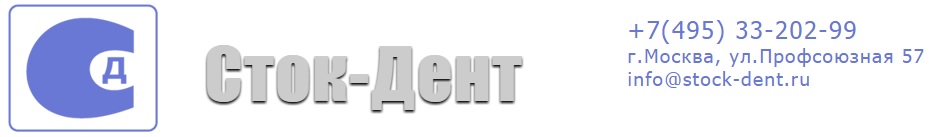 Установка KaVo «ESTETICA E30» EVO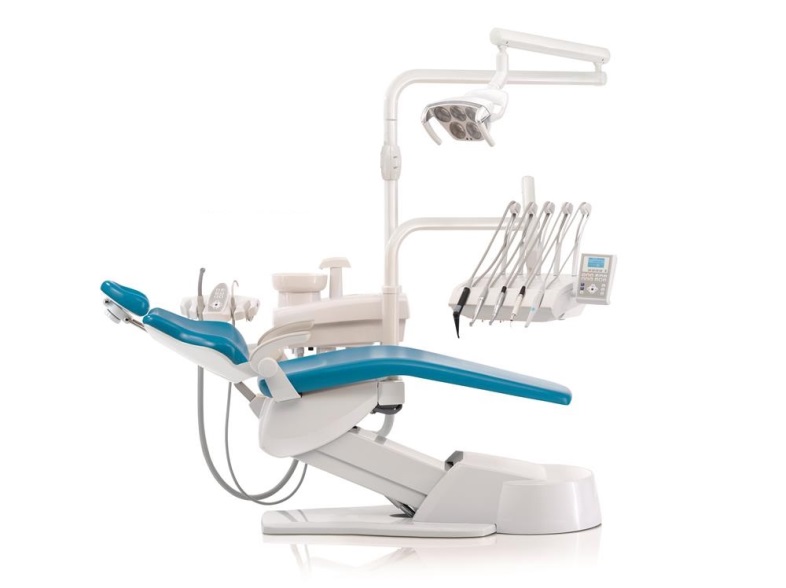 Установка KaVo «ESTETICA E30 EVO»Со светильником 540 LEDГарантийный срок оборудования 12 месяцев.Предложение действительно до 30.04.2018г.№ п/пКомплектации1Элемент врача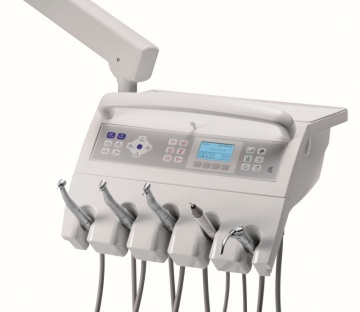 держатель шлангов на 5 инструментов с  верхней или нижней  подачей*модуль управления креслом, инструментами и функциями гигиены на модуле врача c ж/к дисплеем*Трехфункциональный пистолет вода-воздух для врача пластиковый*турбинный шланг с подсветкой и переходником  MULTIflex LUX 465 LE*турбинный шланг с подсветкой*электрический микромотор с диодной подсветкой  KL703 (технология SMARTdrive встроенная в электромотор) со шлангом.*Элемент управления с большим дисплеем с данными по индивидуальной работе кресла, инструментов, функций гигиены. Отдельные кнопки управления креслом пациента и вызовом программных положений кресла.Набор стандартных подносов*Противоскользящий коврик для стандартного подноса*2Элемент ассистента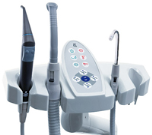 регулируемый по  горизонтали пульт управления*панель управления функциями установки- Comfort, с модулем управления, идентичными модулю врача*шланг слюноотсоса под влажную помпу*шланг мощного пылесоса под влажную помпу*Трехфункциональный шприц со шлангом для ассистента*Полимиризационная лампа Poly One*3Кресло пациента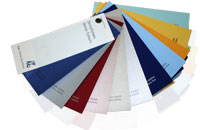 кресло пациента с мягкой обивкой66 синийспинка кресла Progress*двухсуставной подголовник с винтовой фиксацией*подъемное сидение со специальной настройкой для лечения детей*Подлокотник левый и правый*функция VACUstop- экстренная остановка вакуума*4Гидроблоксъемная поворотная фарфоровая плевательница*устройство для подключения внешнего влажного отсоса*Светильник Светодиодный Каvo  540 LED  уровень освещения от 8 000 до 40 000 LUX* система автономной подачи чистой воды-  блок бутылка *многофункциональная педаль управления креслом пациента, функциями гигиены, инструментов*проводнаяцвет пластикаBasic Grey (светло-серый)Сервисный комплект пациента ( держатель стаканчика и салфетница)*Стул PHYSIO One *